Kodowanie literPrzypomnij sobie poprzednią lekcję. Czy przez jednokrotne dodanie liczby 1, 2, 4, 8, 16, 32, 64 i 128 można uzyskać każdą liczbę całkowitą od zera do największej możliwej? Aby rozwiązać ten problem, zadaj sobie inne pytanie: jak zbudować ciąg liczb, aby można było z ich sumowania uzyskać dowolną liczbę całkowitą, jeśli każda z liczb może wystąpić w tej sumie tylko raz? Musisz mieć 1 i 2. Liczbę 3 uzyskasz ze zsumowania liczb 1 i 2, ale liczby 4 już nie, trzeba więc ją dodać do ciągu, 5 = 4 + 1, 6 = 4 + 2, 7 = 4 + 2 + 1, ale 8 trzeba znów dodać... Największa liczba, którą można zapisać na ośmiu paskach, stanowi sumę wszystkich liczb nad paskami, czyli: 128 + 64 + 32 + 16 + 8 + 4 + 2 + 1 = 255. Jak wygląda jej kod? Wszystkie paski są zaczernione.Po tej krótkiej rozgrzewce możesz zająć się kodowaniem liter i innych znaków za pomocą liczb.KODOWANIE LITERLitery można kodować za pomocą liczb, trzeba się tylko umówić, jakie liczby im przypisać. Taka umowa istnieje i jest nazywana kodem ASCII (czytaj: aski). Wykorzystuje się ją do kodowania znaków w komputerze. Jak można uzyskać liczby odpowiadające kolejnym literom alfabetu według tej umowy? Pomoże ci w tym arkusz kalkulacyjny.Kolejne wielkie litery alfabetu łacińskiego mają numery kodowe od 65 (A) do 90 (Z).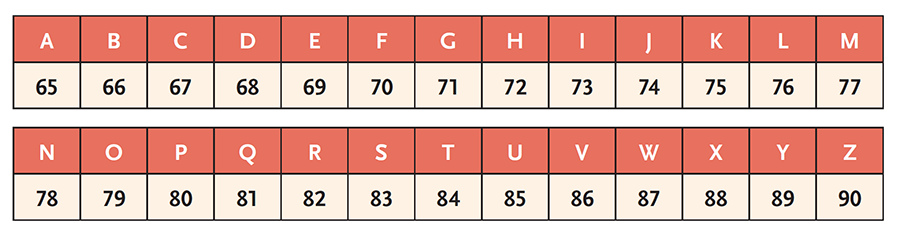 Odczytaj wyraz zakodowany za pomocą kodu paskowego przedstawionego na rysunku poniżej (paski skrócono, tak że zostały z nich kwadraciki). Wyraz składa się z ośmiu liter.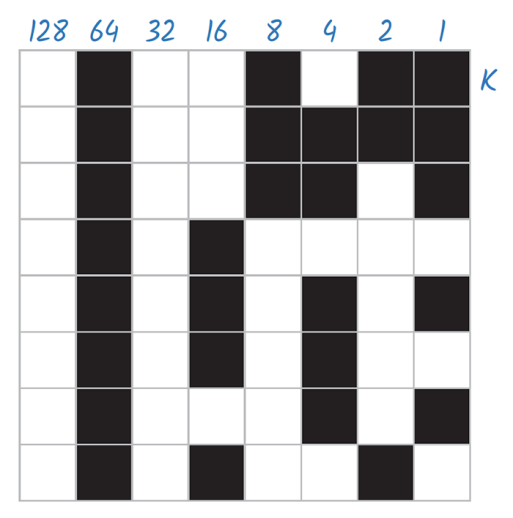 Które kwadraciki w wierszu są zaczernione?Na przykładzie 1 wiersza odgadnij (oblicz) jaki wyraz zakodowany jest na obrazku?Pierwszy wiersz: zaczernione kwadraty dają nam następujące liczby: 64+8+2+1 co daje nam wynik 75. Sprawdzamy w tabeli jaką literę daje nam liczba 75 – daje nam literkę K i to jest pierwsza literka naszego słowa słowa. W ten sposób odgadnij resztę zakodowanych liter w słowie. ZADANIE MOŻE BYĆ WYKONANE NA ZWYKŁEJ KARTCE W KRATKĘOdczytaj wyraz zakodowany na rysunku powyżejZakoduj swoje imię w ten sam sposób, czyli za pomocą takich zaczernionych kwadracików.